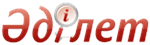 О внесении изменения в постановление Правительства Республики Казахстан от 15 декабря 2009 года № 2136 "Об утверждении перечня гарантированного объема бесплатной медицинской помощи"Постановление Правительства Республики Казахстан от 27 января 2014 года № 29        В целях совершенствования оказания медицинской помощи, Правительство Республики Казахстан ПОСТАНОВЛЯЕТ:
      1. Внести в постановление Правительства Республики Казахстан от 15 декабря 2009 года № 2136 «Об утверждении перечня гарантированного объема бесплатной медицинской помощи» (САПП Республики Казахстан 2009 г., № 59, ст. 529) следующее изменение: 
      перечень гарантированного объема бесплатной медицинской помощи, утвержденный указанным постановлением, изложить в новой редакции согласно приложению к настоящему постановлению.
       2. Настоящее постановление вводится в действие со дня подписания и подлежит официальному опубликованию.       Премьер-Министр
      Республики Казахстан                       С. Ахметов  Приложение         
к постановлению Правительства
 Республики Казахстан   
от 27 января 2014 года № 29Приложение         
к постановлению Правительства
 Республики Казахстан     
от 15 декабря 2009 года № 2136 Перечень
 гарантированного объема бесплатной медицинской помощи  1. Общие положения       1. Гарантированный объем бесплатной медицинской помощи (далее – ГОБМП) предоставляется гражданам Республики Казахстан и оралманам за счет бюджетных средств и включает профилактические, диагностические и лечебные медицинские услуги, обладающие наибольшей доказанной эффективностью.
      2. В ГОБМП включается:
      1) скорая медицинская помощь и санитарная авиация;
      2) амбулаторно-поликлиническая помощь, включающая:
      первичную медико-санитарную помощь (далее – ПМСП);
      консультативно-диагностическую помощь (далее – КДП) по направлению специалиста первичной медико-санитарной помощи и профильных специалистов;
      3) стационарная медицинская помощь по направлению специалиста ПМСП или профильных специалистов в рамках планируемых объемов, определяемых уполномоченным органом в области здравоохранения (далее – уполномоченный орган), по экстренным показаниям – вне зависимости от наличия направления;
      4) стационарозамещающая медицинская помощь по направлению специалиста ПМСП или профильных специалистов;
      5) восстановительное лечение и медицинская реабилитация;
      6) паллиативная помощь и сестринский уход для категорий населения, установленных Правительством Республики Казахстан. 2. Перечень ГОБМП      3. Скорая медицинская помощь в рамках ГОБМП включает:
      1) оказание медицинской помощи по экстренным показаниям;
      2) доставку пациентов в медицинские организации по экстренным показаниям;
      3) медицинское обеспечение массовых мероприятий (общественные, культурно-массовые, спортивные и другие), районного, областного, республиканского значения по согласованию с уполномоченным органом в области здравоохранения или местным исполнительным органом.
      4. Санитарная авиация в рамках ГОБМП включает:
       1) предоставление экстренной медицинской помощи населению при невозможности оказания соответствующего уровня медицинской помощи из-за отсутствия необходимых ресурсов в медицинской организации по месту нахождения пациента; 
      2) доставку квалифицированных специалистов к месту назначения либо транспортировку пациента в соответствующую медицинскую организацию средствами авиатранспорта и автотранспорта.
       5. Амбулаторно-поликлиническая помощь в рамках ГОБМП включает в себя ПМСП, КДП и предоставляется в объеме согласно приложению к настоящему перечню ГОБМП. 
      6. Медицинская помощь с использованием высокоспециализированных и новых технологий оказывается по направлению специалиста амбулаторно-поликлинической организации (далее – АПО) в соответствии с перечнем, утверждаемым уполномоченным органом в области здравоохранения (далее – уполномоченный орган).
      7. Стационарная помощь в рамках ГОБМП осуществляется без предоставления дополнительных сервисных услуг (телевизор, телефон, заказное питание и т.д.) в палатах установленного уполномоченным органом стандарта.
      8. ГОБМП, оказываемый в форме стационарной помощи, согласно видам и объемам, утверждаемым уполномоченным органом, включает:
      1) осмотры, консультации специалистов, в том числе с использованием телемедицинских коммуникаций;
      2) лабораторные и инструментальные исследования в соответствии со стандартами в области здравоохранения;
      3) медицинские услуги (за исключением платных), лекарственное обеспечение в соответствии с лекарственными формулярами по медицинским показаниям;
      4) обеспечение препаратами крови и ее компонентов по медицинским показаниям;
      5) предоставление возможности находиться в медицинской организации матери (отцу) или иному лицу, непосредственно осуществляющему уход за ребенком в возрасте до трех лет, а также тяжело больных детей старшего возраста, нуждающихся по заключению врачей в дополнительном уходе, с выдачей листа о временной нетрудоспособности;
      6) обеспечение кормящей матери ребенка до одного года жизни бесплатным питанием в медицинской организации на весь период пребывания по уходу за ребенком;
       7) раннюю и продолженную медицинскую реабилитацию согласно стандартам организации оказания медицинской помощи (далее – стандарт), утвержденным уполномоченным органом, включая позднюю, для детей и социально-уязвимых категорий граждан; 
      8) создание необходимых условий для игр, отдыха и проведения воспитательной работы в детских стационарных медицинских организациях;
      9) паллиативную помощь и сестринский уход для категорий населения, установленных Правительством Республики Казахстан.
      9. Стационарозамещающая медицинская помощь в рамках ГОБМП включает:
       1) осмотры, консультации специалистов; 
      2) медицинские услуги (за исключением платных), лекарственное обеспечение, в соответствии с лекарственными формулярами по медицинским показаниям;
      3) раннюю и продолженную медицинскую реабилитацию для всех категорий граждан по показаниям, включая физиопроцедуры и лечебную физкультуру, согласно стандартам.
       10. Услуги патологоанатомического бюро (отделений) в рамках ГОБМП включают: 
      1) патологоанатомические вскрытия;
      2) гистологические исследования операционного и биопсийного материала;
      3) цитологические исследования.
      11. Перечень ГОБМП включает лечение граждан Республики Казахстан за рубежом при наличии показаний и в порядке, определяемом Правительством Республики Казахстан.
      12. Обеспечение лекарственными средствами для оказания ГОБМП осуществляется в соответствии с лекарственными формулярами, утвержденными медицинскими организациями и согласованными в установленном порядке уполномоченным органом при оказании:
      1) скорой /неотложной/ экстренной медицинской помощи;
      2) антирабической помощи по эпидемиологическим показаниям при опасности заражения;
       3) санитарно-профилактической и санитарно-противоэпидемической помощи по показаниям; 
      4) иммунопрофилактике/вакцинации;
      5) стационарной и стационарозамещающей помощи.
       13. Лекарственное обеспечение на амбулаторном уровне в рамках ГОБМП осуществляется в соответствии с утвержденным уполномоченным органом перечнем лекарственных средств и изделий медицинского назначения для бесплатного обеспечения отдельных категорий граждан с определенными заболеваниями (состояниями) и специализированными лечебными продуктами по показаниям и рецепту специалиста ПМСП. 
      14. Медицинская помощь в рамках ГОБМП включает также лечебно-диагностические услуги с использованием малоинвазивных технологий.Приложение             
 к перечню гарантированного      
объема бесплатной медицинской помощи Амбулаторно-поликлиническая помощь 
 в рамках гарантированного объема бесплатной медицинской помощи 1. Первичная медико-санитарная помощь  2. Консультативно-диагностическая помощь  © 2012. РГП на ПХВ Республиканский центр правовой информации Министерства юстиции Республики КазахстанМероприятияНаименование услуги Кратность
оказания услуг123Прием и консультацииПрием, консультация (специалистов ПМСП – врач общей практики, участковый врач-терапевт/педиатр, участковая медицинская сестра/медицинская сестра общей практики, фельдшер, акушер (-ка)По обращениюПрием и консультацииОбслуживание на дому специалистами ПМСППо показаниямПрофилактикаКонсультирование по вопросам охраны и укрепления здоровья, формирования здорового образа жизни, рационального и здорового питанияПо обращению и по направлению специалистов ПрофилактикаКонсультирование по вопросам планирования семьиПо обращению и по направлению специалистовПрофилактикаВведение/извлечение внутриматочной спирали, инъекции контрацептивныеПо обращению и по направлению специалистовПрофилактикаПрофилактические медицинские осмотры (скрининговые исследования) целевых групп населения С периодичностью в соответствии с порядком, утвержденным уполномоченным органом в области здравоохранения (далее – уполномоченный орган) ПрофилактикаСанитарно-противоэпидемические (профилактические) мероприятия в очагах инфекционных заболеваний По показаниямПроведение иммунизации Согласно установленной периодичности в рамках Национального календаря прививок и по эпидемиологическим показаниямОбучение в профилактических кабинетах, школах оздоровленияПо обращению и по направлению специалистовОбучение больных и членов их семей самоконтролю, само- и взаимопомощи в соответствии с программами управления хроническими заболеваниямиПо обращению и по направлению специалистовКонсультирование по телефону лиц с хроническими формами заболеванийПо обращению и по направлению специалистовМедико–социальные и психологические услугиПо показаниямПатронаж детей, в том числе новорожденныхСогласно установленной уполномоченным органом периодичности и по показаниям Патронаж беременных женщинСогласно установленной уполномоченным органом периодичности и по показаниям Вторичная профилактика заболеваний и их осложнений путем динамического наблюдения больных с хроническими формами заболеваний С периодичностью в соответствии со стандартами, утвержденными уполномоченным органом Обучение детей санитарно-гигиеническим навыкам по уходу за зубами и слизистой оболочкой полости рта1 раз в год с профилактической цельюПрофилактические осмотры полости рта детей в детских дошкольных образовательных организациях, учащихся средних общеобразовательных организаций, женщин, вставших на учет по беременности1 раз в год с профилактической цельюДиагностикаИзмерение остроты слуха и зренияС профилактической целью согласно установленной периодичности, в остальных случаях по показаниямДиагностикаИзмерение внутриглазного давленияС профилактической целью согласно установленной периодичности, в остальных случаях по показаниям ДиагностикаОбщий анализ крови с лейкоформулой, гемоглобин, эритроциты, цветовой показатель, лейкоциты, СОЭ, тромбоциты.
Общий анализ мочи с определением белка и глюкозы1 раз в год при обращении с профилактический целью, в остальных случаях по показаниямДиагностикаВремя свертывания крови, кровь на малярийный плазмодий, моча по Нечипоренко, желчные пигменты в моче По показаниямДиагностикаМикрореакция1 раз в год по обращению, в остальных случаях по показаниямДиагностикаКопрограмма1 раз в год с профилактической целью, в остальных случаях по показаниямДиагностикаЗабор мокроты на выявление туберкулезаПо показаниямДиагностикаЗабор материала на микробиологические исследованияПо показаниямДиагностикаЗабор крови на ВИЧ инфекцию и реакцию Вассермана (RW)При добровольном анонимном и (или) конфиденциальном медицинском обследовании по обращению, в остальных случаях по показаниямЗабор и биохимические исследования: холестерин, триглицериды, глюкоза крови, в том числе проведение экспресс-методов с использованием тест-системС профилактической целью согласно установленной уполномоченным органом периодичности, в остальных случаях по показаниямЗабор и биохимические исследования: АЛАТ, АСАТ, общий билирубин, мочевина, креатининПо показаниямЗабор биологического материала на другие виды исследованияПо показаниямМикроскопия вагинального мазка и санация влагалища1 раз в год с профилактической целью при обращении, в остальных случаях по показаниямИммунохимическое исследование (гемокульт-тест экспресс-методом)С профилактической целью согласно установленной уполномоченным органом периодичности, в остальных случаях по показаниямАнализ крови на малярийный плазмодийПо показаниямЭлектрокардиограммаС профилактической целью согласно установленной уполномоченным органом периодичности, в остальных случаях по показаниямПостановка пробы Манту с 2 ТЕ ППД-Л детям из группы «риска» (в том числе с целью довакцинации и ревакцинации БЦЖ), и при подозрении на туберкулез у детей С периодичностью установленной уполномоченным органом, в остальных случаях по показаниям Флюорография с 15 лет1 раз в год с профилактической целью, в остальных случаях по показаниямЛечение, манипуляции и процедурыОказание неотложной медицинской помощиПо показаниямЛечение, манипуляции и процедурыИммобилизация (наложение марлевых отвердевающих повязок, шин)По показаниямЛечение, манипуляции и процедурыНазначение медикаментозного леченияПо показаниямЛечение, манипуляции и процедурыПроведение внутривенных, внутримышечных, подкожных инъекцийПо показаниямЛечение, манипуляции и процедурыОказание стационарозамещающей помощи, в том числе на домуПо показаниямЛечение, манипуляции и процедурыФизиопроцедуры детям до 18 лет и массаж детям до 1 годаПо показаниямМероприятияНаименование услуги Кратность 
оказания услуг123Прием и консультацииПрием и консультация профильных специалистов, в том числе с использованием телемедицинских коммуникаций, а также консультации на дому:
по направлению специалиста ПМСП;
по направлению профильного специалиста для проведения дифференциальной диагностики, при наличии осложнений с вовлечением других органов и определения дальнейшей тактики ведения пациентаПо показаниямПрием и консультацииМедико-генетическое консультирование беременных и детей до 18 лет по направлению специалистаПо показаниямДиагностикаПроведение скрининговых исследований целевых групп населения, в соответствии с порядком установленным уполномоченным органомВ соответствии с установленной уполномоченным органом периодичностьюЛабораторные и инструментальные методы исследования По направлению специалистов ПМСП и профильных специалистовОбщеклинические анализыПо показаниям, направлению специалистов ПМСП и профильных специалистовИсследование крови на ВИЧ инфекцию и реакцию Вассермана (RW)Добровольное анонимное и (или) конфиденциальное медицинское обследование по обращению, в остальных случаях по показаниямГормональное исследование по направлению специалиста По показаниямОпределение концентрации иммунносупрессивных препаратов в крови пациентам после трансплантации органов По показаниямБиохимические анализыПо показаниям, направлению специалистов ПМСП и профильных специалистовГруппа крови и резус фактор лицам, подлежащим госпитализации в стационар на операциюПо показаниямМикробиологические исследования биологического материала (бакпосев)По показаниямУЗИ, рентгенография, фиброгастродуоденоскопия, ректороманоскопия, дуоденальное зондирование, колоноскопия, методы функциональной диагностики и другие виды эндоскопии с забором материала на биопсию по направлению специалистов ПМСП и профильных специалистовПо показаниям и при обращении пациента с профилактической целью не чаще 1 раза в год Проведение скрининговых исследований (иммуноферментный анализ, полимеразная цепная реакция) на диагностику вирусных гепатитов «В» и «С»:
детей с заболеваниями крови, злокачественными новообразованиями, находящихся на гемодиализе, имеющих в анамнезе оперативные вмешательства, переливание крови и ее компонентов;
взрослых с заболеваниями крови, злокачественными новообразованиями, находящихся на гемодиализе, имеющих в анамнезе оперативные вмешательства, переливание крови и ее компонентов, а также медицинских работников с повышенным риском инфицирования вирусными гепатитами «В» и «С»В соответствии с установленной уполномоченным органом периодичностьюМедицинское освидетельствование на предмет употребления психоактивных веществПри направлении правоохранительных органов, органов следствия и дознанияСудебно-наркологическая экспертизаПо решению судебных органовСудебно-психиатрическая экспертизаПо решению судебных органовДорогостоящие виды диагностических исследований для социально-уязвимой категории населения (детям до 18 лет; беременным; участникам Великой Отечественной войны; инвалидам 1, 2, 3 группы; многодетным матерям, награжденным подвесками «Алтын алқа», «Күміс алқа»; получателям адресной социальной помощи; пенсионерам по возрасту; больным инфекционными, социально–значимыми заболеваниями и заболеваниями, представляющими опасность для окружающих) по направлению специалиста:По показаниям1. Полимеразная цепная реакция По показаниям2. Иммунофенотипирование По показаниям3. Медико-генетические исследования беременных (ультразвуковой скрининг оценка анатомии плода, инвазивные пренатальные процедуры, биохимический скрининг цитогенетическое исследование) в объеме и сроках, установленных уполномоченным органом в области здравоохранения По показаниям4. Компьютерная томография По показаниям5. Магниторезонансная томография По показаниям6. Позитронно-эмиссионная томография По показаниям7. Однофотонная эмиссионная компьютерная томография По показаниям8. Ангиография По показаниямЛечение, манипуляции и процедурыХирургические, гинекологические, отоларингологические, урологические, офтальмологические и другие амбулаторные процедуры, в том числе с использованием изделий медицинского назначения и лекарственных средств, за счет средств пациента или в рамках договора добровольного медицинского страхованияПо показаниям, направлению специалистов ПМСП и профильных специалистовЛечение, манипуляции и процедурыЭкстракорпоральное оплодотворение согласно порядку, утвержденному уполномоченным органомПо показаниям, но не более 2 циклов ЭКО Лечение, манипуляции и процедурыЭкстренная стоматологическая помощь (острая боль) для социально-уязвимой категории населения: обезболивание, препарирование и наложение пломбы из композитных материалов химического отверждения, экстракция зуба с обезболиванием, периостотомия, вскрытие абсцессов По показаниямЛечение, манипуляции и процедурыПлановая стоматологическая помощь детям и беременным женщинам (кроме ортодонтической и ортопедической) по направлению специалиста, включая экстракцию зубов с использованием обезболивания, препарирование и наложение пломбы из композитных материалов химического отвержденияПо показаниямЛечение, манипуляции и процедурыОртодонтическая помощь детям с врожденной патологией челюстно-лицевой области с использованием аппарата для устранения зубочелюстных аномалий (ортодонтическая пластинка)По показаниямЛечение, манипуляции и процедурыРанняя и продолженная медицинская реабилитация социально-уязвимой категории населения согласно стандартам, утвержденным уполномоченным органом в области здравоохраненияПо показаниям